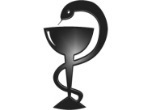 Российская ФедерацияМинистерство здравоохранения  Ставропольского краяГосударственное бюджетное учреждение здравоохранения Ставропольского края « НОВОСЕЛИЦКАЯ РАЙОННАЯ БОЛЬНИЦА»ПРИКАЗ11 сентября 2018г. № 583
Приказ № 103 от 22.01.2018 г. «Об утверждении перечней вредных и (или) опасных производственных факторов и работ, при выполнении которых проводятся обязательные предварительные и периодические медицинские осмотры (обследования), и порядка проведения обязательных предварительных и периодических  медицинских осмотров (обследований) работников, занятых на тяжелых работах и на работах с  вредными и (или) опасными условиями труда»Приказываю изложить приложение № 4 в следующей редакции:При проведении медицинского осмотра работников задействовать следующих врачей-специалистов:Председатель комиссии – врач профпатолог – Пихуля А. Н.Секретарь комиссии – мед.сестра поликлиники Чочошвили Н.С.Члены комиссии:-врач общей практики – Пихуля Г. А.;-врач общей практики – Потехина Г.А.;-врач терапевт участковый – Елагина Л. Ю.;-врач психиатр и нарколог Пихуля А. Н.;-врач хирург  Рамазанов М.М.;-врач хирург Лавриненко Н. И.;-врач терапевт участковый (ЧУБ) – Троянова В.Г.;-врач офтальмолог: Ткаченко А.А.; Гресева Т.В.;-врач дерматовенеролог – Лефтер Л.С.;-врач онколог – Смирнов А. В.;- врач гинеколог – Худяков А. Н.РЕЗЕРВНЫЙ  СОСТАВ:Председатель комиссии – врач проф. патолог – Пихуля А.Н.;Секретарь комиссии – Шопина Е. А.;Дерматовенеролог – Бухтоярова В. Д. 2.  При проведении медицинского осмотра граждан на определение проф.пригодности для управления автотранспортом категорий: “А”(A1), “В”(B1), “M” ,  трактора и самоходные транспортные средства  задействовать следующих специалистов:Председатель комиссии – врач профпатолог – Пихуля А. Н.;Секретарь комиссии – мед.сестра поликлиники Чочошвили Н. С.;Члены комиссии:-ВОП Пихуля Г.А., Потехина Г.А.;-врач терапевт участковый Елагина Л. Ю.;-врач психиатр- нарколог – Пихуля А.Н.;-врач психиатр – Пихуля А.Н.;-врач офтальмолог – Гресева Т.В.;-врач офтальмолог –Ткаченко А.А.2.1. При проведении медицинского осмотра граждан на определение проф.пригодности для управления автотранспортом категорий:  “С”(С1,C1E,CE), “D”(D1,D1E), “BE”, “Tm”, “Tb”,  трактора и самоходные транспортные средства  задействовать следующих специалистов:Председатель комиссии – врач профпатолог – Пихуля А. Н.;Секретарь комиссии – мед.сестра поликлиники Чочошвили Н. С.;Члены комиссии:-врач психиатр- нарколог – Пихуля А.Н.;-врач психиатр – Пихуля А.Н.;-врач офтальмолог – Гресева Т.В.;-врач офтальмолог –Ткаченко А.А.;по показаниям:-оториноляринголог /врач общей практики/ – Пихуля Г.А.;- оториноляринголог /врач общей практики/ – Потехина Г.А.3. При проведении медицинского осмотра граждан на право ношения и хранения оружия задействовать следующих врачей:Председатель комиссии – врач проф.патолог – Пихуля А. Н.;Секретарь комиссии – мед.сестра поликлиники  - Чочошвили Н. С.;Члены комиссии:-врач офтальмолог: Ткаченко А.А.;  Гресева Т.В.;-врач психиатр- нарколог – Пихуля А.Н.;-врач психиатр – Пихуля А.Н.;4. Время работы комиссии: ежедневно,  с 13-30 – 16.00,  выходной  - суббота, воскресенье.5. Всем врачам терапевтам и врачам общей практики все медицинские осмотры проводить по участковому принципу.  Главный врач ГБУЗ СК «Новоселицкая РБ»                              В. Д. Бухтоярова                                                         ЛИСТознакомления с приказом «Изменение приказа № 103 от 22.01.2018 г.»от   «11»  сентября  2018 г.  № _____Ф.И.О. РаботникаПодпись РаботникаДата234Пихуля А. Н.Елагина Л. Ю.